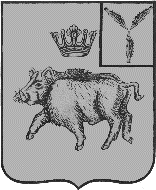 СОВЕТБАЛТАЙСКОГО МУНИЦИПАЛЬНОГО ОБРАЗОВАНИЯБАЛТАЙСКОГО МУНИЦИПАЛЬНОГО РАЙОНАСАРАТОВСКОЙ ОБЛАСТИВосьмое заседание Советапятого созываРЕШЕНИЕот 26.04.2024 № 34    	с. БалтайО внесении изменений в решениеСовета Балтайского муниципального образованияот 31.10.2018 № 14 «Об утверждении Положенияо старостах населенных пунктовБалтайского муниципального образованияБалтайского муниципального района»В соответствии с Федеральным законом от 06.10.2003 N 131-ФЗ  "Об общих принципах организации местного самоуправления в Российской Федерации", руководствуясь Уставом Балтайского муниципального образования Балтайского муниципального района Саратовской области, Совет Балтайского муниципального образования Балтайского муниципального района Саратовской области РЕШИЛ:1. Внести в решение Совета Балтайского муниципального образования от 31.10.2018 № 14 «Об утверждении Положения о старостах населенных пунктов Балтайского муниципального образования Балтайского муниципального района» (с изменениями от 20.05.2019 № 50, от 22.03.2023 № 198, от  21.02.2024 № 27) следующее изменение:1.1. В приложении к решению:1) Пункт 2.2. раздела 2 дополнить абзацем слудующего содержания:«Список назначенных старост сельских населенных пунктов, внесенные в него изменения размещаются на официальном сайте администрации Балтайского муниципального района в сети «Интернет» в порядке и сроки, установленные муниципальными правовыми актами.».2. Настоящее решение вступает со дня его обнародования.3. Контроль за исполнением настоящего решения возложить на постоянную комиссию Совета Балтайского муниципального образования по вопросам местного самоуправления.Глава Балтайскогомуниципального образования		                                  Н.В.Меркер